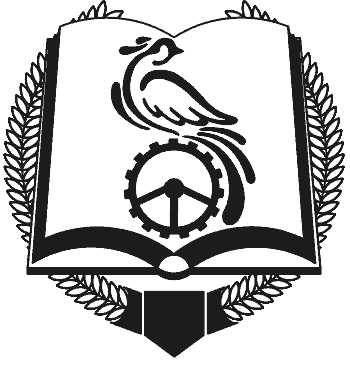 ДНЕВНИК-ОТЧЁТо прохождении производственной практикиОбучающегося_____________________________________(фамилия, имя, отчество)группы____________________________________________2018______годЗАДАНИЕ НА ПРОХОЖДЕНИЕ ПРОИЗВОДСТВЕННОЙ ПРАКТИКИОбучающегося ________________________курса ______группы________________ по профессии 43.01.02. ПарикмахерМесто прохождения практики___________________________________________________________________________________________________________Время прохождения практики с «____»________________201___г.                                                  по «____»________________201___г.Руководитель  практики от предприятия: __________________________________________________________(фамилия, имя, отчество, должность)Руководитель предприятия:__________________________________________________________(фамилия, имя, отчество)Подпись____________МППрограмма производственной практики                   Содержание обучения по производственной практике  Отзыв руководителя от предприятия о практике обучающегося
___________________________________ проходил___  производственную практику на предприятии_________________________________________________________________________________________________________________________________________________________________________________________   с «____»________________201___г.  по «____»_______________201___г.За  время прохождения практики                                                                                .________________________________________________________________________________________________________________________________________________________________________________________________________________________________________________________________________________________________________________________________________________________________________________________________________________________________________________________________________________________________________________________________________________________________________________________________________________________________________________________________________________________________________________________________________________________________________________________________________________________________________________________________________________________________________________________________________________________________________________________________________________________________________________________________________________________________________________________________________________________________________________________________________________________________________________________________________________________________Результат производственной практики _______________________________                                                               (ОЦЕНКА)Подпись руководителя практики от предприятия________________«____»_______________201___г.МП
АТТЕСТАЦИОННЫЙ ЛИСТ ПО ПРОИЗВОДСТВЕННОЙ ПРАКТИКЕФИО обучающегося ________________________________________________    № группы ___, курс________ , специальность/профессия ______________________                                                                                                                                                                                                                                                                         Название ПМ. ______________________________________________________ Место проведения практики _________________________________________Срок проведения практики с «___» _______201__г. по «___»________201__г. Оценка результата освоения профессиональных компетенцийКачество выполнения работ в соответствии с технологией и (или) требованиями организации, в которой проходила практика:Все работы выполнены в полном ( неполном ) объеме, в соответствии с программой практики. Деятельность обучающегося  во время практики заслуживает оценки _____________  Руководитель практики ______________ ____________________________                                                     подпись                      Ф.И.О.«_____» _______________ 20___ г.Наименование разделов профессионального модуля (ПП), (МДК) и тем учебной практикиНаименование формируемых компетенций и выполняемых работ.Объем часов( с указанием их распределения по семестрам)Объем часов( с указанием их распределения по семестрам)1233 ПП.01 Выполнение стрижек и укладок ПП.01 Выполнение стрижек и укладок ПП.01 Выполнение стрижек и укладокТема. Выполнение подготовительных работ по обслуживанию клиентов. Знакомство с предприятием. Инструктаж по технике безопасности.  Организация рабочего места. Соблюдение техники безопасности труда и санитарно-гигиенических норм при обслуживании клиента. Диагностика состояния волос, индивидуальных особенностей внешности клиента. Выбора инструментов, препаратов, принадлежностей для причесок.1818Тема.  Мытье головы. Выполнение мытья головы и профилактического ухода за волосами.-технологическая последовательность мытья головы;-уход за волосами;Цели мытья головы:- гигиеническая;-деформационная;-подготовительная.1818Тема.  Выполнение классических и салонных женских и мужских стрижек.Выполнение классических и салонных стрижек (женские, мужские, детские):Выполнение женской классической стрижки  Выполнение женской стрижки каре с ровной линией волос Выполнение женской стрижки каре с удлиненными передними прядямиВыполнение женской стрижки каре с овальным контуромВыполнение женской стрижки ассиметричное кареВыполнение женской стрижки короткое каре с открытым затылкомВыполнение женской стрижки градуированное кареВыполнение женской стрижки каскадВыполнение женской стрижки универсальная короткаяВыполнение женской стрижки французскаяВыполнение модельной женской стрижки на коротких волосах. Выполнение модельной женской стрижки на волосах средней длины. Выполнение креативной женской стрижки.   Выполнение мужской стрижки выполненная машинкой   Выполнение мужской стрижки полькаВыполнение мужской стрижки полубоксВыполнение мужской стрижки площадкаВыполнение мужской стрижки бобрикВыполнение мужской стрижки вояжВыполнение мужской стрижки бригВыполнение мужской стрижки стрелецВыполнение мужской стрижки спортивного стиляВыполнение мужской стрижки двойное кареВыполнение модельной мужской стрижки на коротких волосах.Выполнение модельной мужской стрижки на волосах средней длины.Выполнение креативной мужской стрижки.Выполнение детской  стрижки для девочек итальянкаВыполнение детской  стрижки для девочек шапочкаВыполнение детской  стрижки для девочек боб-кареВыполнение детской  стрижки для девочек сессун     Выполнение детской  стрижки для мальчиков полькаВыполнение детской  стрижки для мальчиков спортивного стиля     Выполнение детской  стрижки для волнистых волосакх7272Тема. Выполнение различных  укладок волос.Выполнение укладки волос:холодная укладка волос;укладка волос феном;укладка волос на бигуди;укладка волос электрощипцами;комбинированная укладка волос .7272Тема.  Выполнение бритья и стрижки усов, бороды, бакенбард.Выполнение бритья и стрижки усов, бороды, бакенбард.1818Тема. Выполнение заключительных работ по обслуживанию клиентовСнятие парикмахерского белья. Заполнение карточки клиента: перечень выполненных работ и расход материалов. Обработка инструментов. Уборка рабочего места.4848Дифференцированный зачет66ВСЕГО252252Число, месяцНаименование формируемых компетенций и выполняемых работ.ОценкаПодпись руководителя практики от предприятия.1.2.3.4.1.2.3.4.1.2.3.4.Код профессиональной компетенции/№ п/пНаименование результата обучения (профессиональные компетенции)Оценка об освоении (освоил/не освоил)ПК 01.            (не) освоилПК 1.1.Выполнять подготовительные работы по обслуживанию клиентов.ПК 1.2Выполнять мытье волос и профилактический уход за ними.ПК 1.3.Выполнять классические и салонные стрижки (женские, мужские).ПК 1.4.Выполнять укладки волос.ПК 1.5.Выполнять бритье и стрижку усов, бороды, бакенбард.ПК 1.6.Выполнять заключительные работы по обслуживанию клиентов.